Malatya Turgut Özal Üniversitesi	Personel Daire Başkanlığı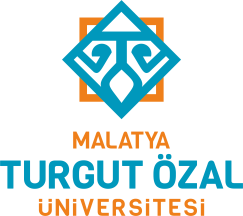 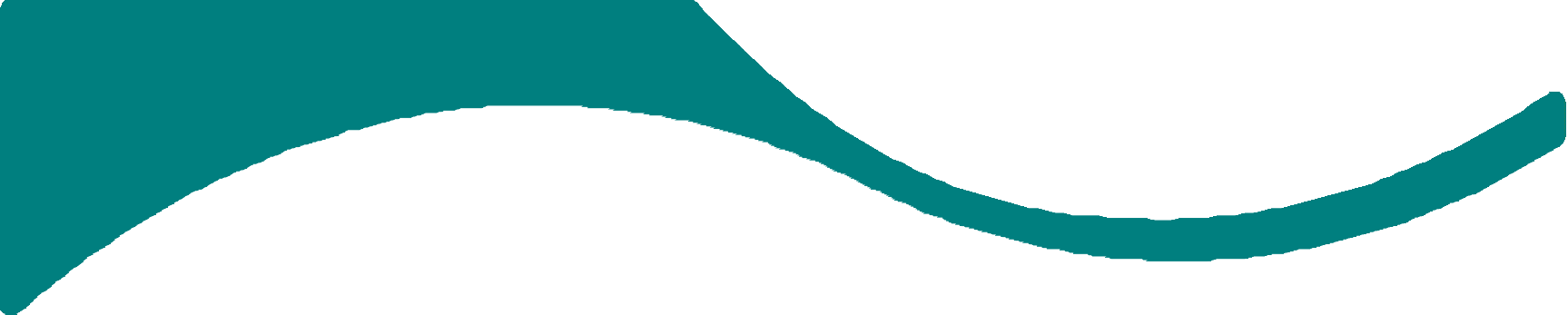 İdari Personel Birimi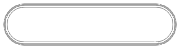 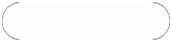 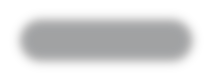 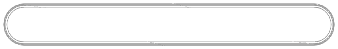 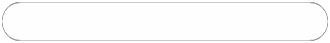 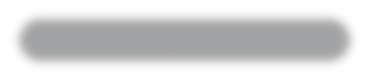 SORUMLULAR	İŞ SÜRECİ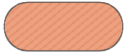 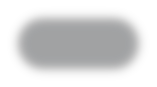 BAŞLANGIÇ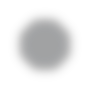 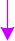 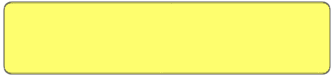 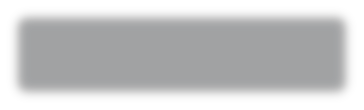 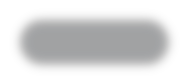 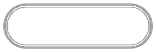 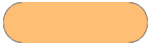 Kadro İstatistik B irimi MemuruÖSYM tarafından Üniversitemize yerleştirilmesi yapılan adayların atanmasına esas istenilen belgeler ile başvuru süresinin WEB sitesinde ilan edilmesi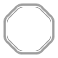 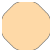 15gün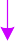 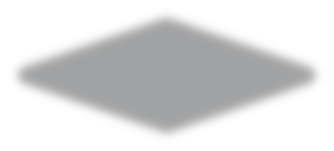 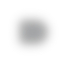 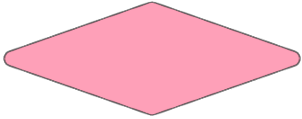 H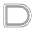 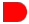 Evrak teslim edildi mi?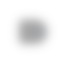 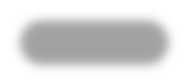 Kadro İstatistik B irimi MemuruE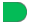 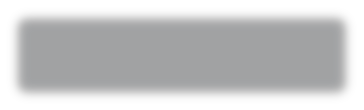 Açıktan atanmaya ilişkin dilekçenin ve eklerinin teslim alınması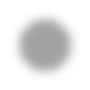 1 gün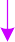 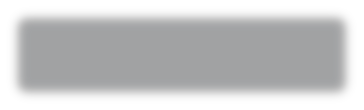 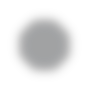 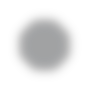 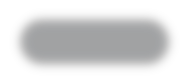 İdari Personel BirimiAçıktan atanmaya ilişkin evrakların incelenmesi5 gün2 gün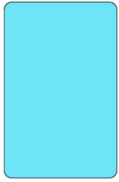 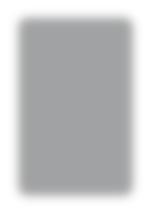 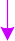 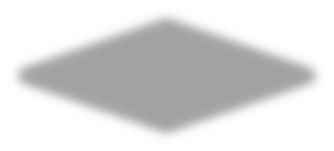 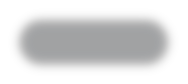 İdari Personel BirimiEvrakla r atama işlemine uygun mu?H	İlgiliye atamasının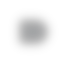 yapılamayacağına  	dair bilgi yazısının gönderilmesi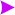 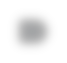 E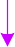 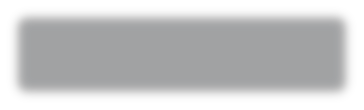 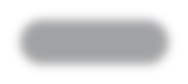 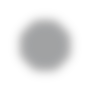 İdari Personel BirimiAtama kararnamesinin düzenlenmesi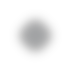 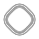 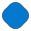 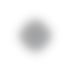 M	M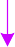 1 gün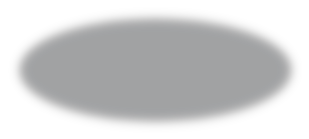 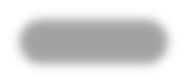 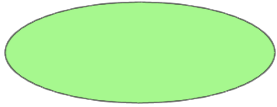 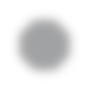 Daire Başkanı, GenelSekreter, RektörAtama kararnamesinin onaylanması2 gün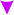 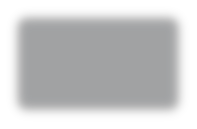 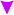 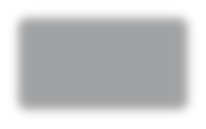 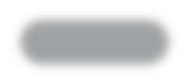 İdari Personel Birimi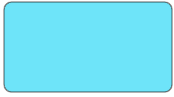 Atama kararnamesinin ilgilinin atamasının yapıldığı birime gönderilmesiAtama kararnamesinin yasal süresi içerisinde göreve başlamasının gerektiğine dair yazı ile birlikte ilgiliye gönderilmesi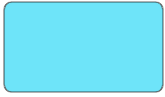 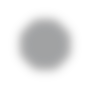 2 gün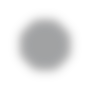 2 gün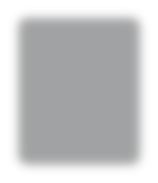 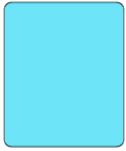 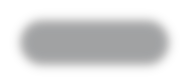 Kadro İstatistik B irimi Memuru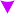 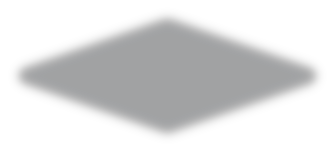 Ataması yapılan ilgili göreve başladı mı?DPB nin e-uygulama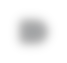 H	sistemine atanan ve atanmayan bilgileri girilerekresmi yazı ilebildirilmesi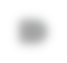 E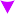 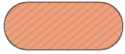 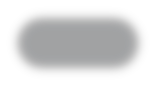 BİTİŞ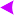 